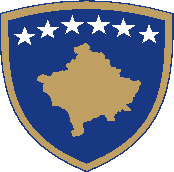 Republika e Kosovës  
Republika Kosova-Republicof Kosovo  
Qeveria –Vlada-Government 
Zyra e Kryeministrit-Ured Premijera-Office of the Prime Minister 
Zyra për Qeverisje të Mirë/Kancelarija za Dobro Upravljanje/Office on Good GovernanceGodišnji plan finansijske podrške NVO za 2021. godinuOvaj plan predstavlja godišnje planove javnog finansiranja NVO-ova koje su dostavila ministarstva i opštine2021Sledeće institucije su izjavile da nisu planirale finansijsku podršku za NVO-e:- Ministarstvo poljoprivrede; 
- Ministarstvo odbrane; 
- Ministarstvo za finansije;-	Ministarstvo trgovine i industrije;-	Opština ŠtrpceBr.Naziv InstitucijeBudžetski kod / ​​program / potprogramOblast / Oblasti u kojima se pruža finansijska podrškaOblast / Oblasti u kojima se pruža finansijska podrškaCiljevi finansijske podrškeCiljevi finansijske podrškePribližan broj organizacija koje će biti izabraneIznos finansijske podrške za fiskalnu godinuU evrimaVreme oglašavanja pozivaVreme kada se očekuje početak sprovođenja projekata / programaOstale informacije XXX1Kancelarija premijera / Agencija za rodnu ravnopravnost 15300-Da utiče na svesnost protiv nasilja u porodici, nasilje nad ženama;  Promovisanje rodne ravnopravnosti Učešće	žena u odlučivanju, i njihovo ekonomsko osnaživanje.1020.000April 2021.Maj 2021.-Da utiče na ekonomski uticaj žena žrtve nasilja u porodici; Da utiče na svest u pogledu pitanja žrtava seksualnog nasilja tokom rata na Kosovu Da utiče na ekonomsko osnaživanje žena (npr. poljoprivreda) stočarstvo,agrikultura, zanatstvo itd.);Da promoviše razvoj	ruralnog turizama	pod upravom žena / devojakaDa podrži sveobuhvatni razvoj  i ‚‚poboljšanje pozicije žena u odlučivanje u ekonomiji i ostalim oblastima.2Kancelarija premijera / Kancelarija poverenika za jezikeJavni poziv-za pružanje javne finansijske podrške projektima / programima NVO-a u promociji i zaštiti jezičkih pravaKancelarija poverenika za jezikeZaštita i unapređenje jezičkih pravaPromocija i zaštita jezičkih prava i višejezičnosti, kao i jačanje partnerstva i saradnje nevladinih organizacija sa drugim akterima, posebno sa vladinim institucijama.Praćenje primene Zakona o upotrebi jezika u institucijama pod jurisdikcijom KPJ i podrška institucijama u skladu sa Zakonom o upotrebi jezika i izgradnja njihovih kapaciteta.Zaštita manjinskih jezika, čiji jezik nema status službenih jezika i promovisanje učenja jezika u  okruzima8-1050.000 evraApril - Novembar 2021.Decembar 2021. jun 2022.Vreme oglašavanja javnog poziva često ne zavisi od Kancelarije, s obzirom na to da je potrebno prethodno odobrenje Kabineta.Tretiranje jezičkih pitanja vezanim za pandemijsku situaciju i podizanje svesti građana o odgovoru na krizu.1Ministarstvo obrazovanja, nauke i tehnologije11308Centralna upravaOrijentacija u karijeri učenika u preduniverzitetskom obrazovanju i studenata u visokom obrazovanju;Organizovanje programa razmene učenika/studenata sa školama, univerzitetima van Kosova;Tretiranje ponašanja zainteresovanih strana prema deci sa autizmom;Animiranje učenika u kontekstu razvojnog unapređenja svesti;Podrška obrazovanju napuštene dece bez roditeljskog staranja;Sprečavanje negativnih pojava u preduniverzitetskom i visokom obrazovanju5200.000Avgust/septembar2021.Oktobar/ 2021.-Relevantne razvojne aktivnosti u školama / visokoškolskim ustanovama;-Relevantna istraživanja / inicijative obrazovnog razvojnog karaktera ili poboljšanja procesa poučavanja i učenja u obrazovanju;-Podizanje svesti interesnih strana o sigurnosti ili sprečavanju nasilja ili napuštanja školovanja u školama;-Istražite ili poboljšajte kvalitet nastave i učenja u školama ili visokoškolskim ustanovama;-Primena inovacija u oblasti nastave i učenja u školama ili visokoškolskim ustanovama;-Razvoj profesionalnih sposobnosti učenika, studenata ili drugih relevantnih aktera u preduniverzitetskom i visokom obrazovanju u pisanju i upravljanju projektima, upravljanju kvalitetom, inovacijama ili drugim pitanjima od interesa u cilju poboljšanja nastavnog procesa ili sistema poučavanja.35500.000April - Maj2021.Jun / Jul 2021.2. Ministarstvo obrazovanja, nauke , tehnologije i inovacija11308Centralna administracija Podrška nevladinim organizacijama koje upravljaju centrima za učenje čiji je cilj pružiti podršku učenicima iz zajednica Roma, Aškalija i Egipćana u dopunskom obrazovanju za učenike sa smetnjama u učenju.200.000 Avgust /septembar Oktobar/ novembar Oktobar/ novembar Oktobar/ novembarPreporuka da se ta sredstva ponovo vrate njihovom izvoru, jer klasifikacija projekta nije bila u odgovarajućoj ekonomskoj kategoriji i javni poziv za finansiranje nevladinih organizacija ne bi trebao biti procesuran u skladu sa Uredbom 04/2017.Preporuka da se ta sredstva ponovo vrate njihovom izvoru, jer klasifikacija projekta nije bila u odgovarajućoj ekonomskoj kategoriji i javni poziv za finansiranje nevladinih organizacija ne bi trebao biti procesuran u skladu sa Uredbom 04/2017.3Ministarstvo obrazovanja, nauke , tehnologije i inovacija11308Prvi opservatorijum i planetarijum naKosovuPrvi opservatorijum i planetarijum naKosovu236,569/Preporuka da se ta sredstva ponovo vrate njihovom izvoru, jer klasifikacija projekta nije bila u odgovarajućoj ekonomskoj kategoriji i javni poziv za finansiranje nevladinih organizacija ne bi trebao biti procesuran u skladu sa Uredbom 04/2017.Preporuka da se ta sredstva ponovo vrate njihovom izvoru, jer klasifikacija projekta nije bila u odgovarajućoj ekonomskoj kategoriji i javni poziv za finansiranje nevladinih organizacija ne bi trebao biti procesuran u skladu sa Uredbom 04/2017.3Ministarstvo rada i socijalne zaštite / APRKProgram- Potprogram za zapošljavanje 912 Usluge osposobljavanjaSavetovanje i stručno osposobljavanjePodrška u savetovanju i obuci za osobe sa ograničenim sposobnostima kroz angažovanjeu zapošljavanju i stručnom osposobljavanju.20-30 NVO koje pružaju savetovanje i sprovode programe zapošljavanja i obuke za osobe sa ograničenim sposobnostima.100.000. 00 evraJun2021.Jul 2021.Jul 2021.Jul 2021.1Ministarstvo regionalnog razvoja221Uravnoteženi regionalni socio-ekonomski razvojPromovisanje uravnoteženog regionalnog socio-ekonomskog razvoja;Promovisanje umrežavanja u svrhu regionalnog socio-ekonomskog razvoja;Promovisanje i podizanje svesti mladih i žena u oblasti socio-ekonomskog razvoja.15-35 O.Sh.C.100000Februar-Mart 2021.Mart-April 2021.Mart-April 2021.Mart-April 2021.N / PN / P1Ministarstvo kulture,omladine i sporta806 Zdravo i bezbedno okruženje za mladePromocija zdravog načina života i blagostanje mladih1. Organizovanje događaja za podizanje svesti o negativnim pojavama koje utiču na zdravlje mladih2. Podrška omladinskim organizacijama koje se bave promocijom zdrave životne sredine.3. Podrška omladinskim organizacijama koje kroz kampanje, obuke, radionice, debate i druge aktivnosti promovišu zdrave stilove života među mladima, uključujući zdravu ishranu, mentalno zdravlje, prevenciju mentalnog i fizičkog nasilja, upotrebu štetnih supstanci, bavljenje fizičkim aktivnostima itd.4. Promocija i svest mladih o pojavama koje utiču na zdravlje, uključujući promociju reproduktivnog zdravlja među mladima, sprečavanje širenja HIV / AIDS -a. U cilju koordinacije5. radnje sa institucijama lokalne uprave, a istovremeno jačanje njihovih kapaciteta za posredovanje sa omladinskom zajednicom, primaoci grantova će biti upućeni na interakciju sa relevantnim lokalnim ili centralnim institucijama, u zavisnosti od prirode projekata.23130,000April/majAvgust 2021Avgust 2021Avgust 20212Ministarstvo kulture,omladine i sporta807/01  Podrška mladima kroz neformalno obrazovanje807/01      Podrška mladima kroz neformalno obrazovanjeOsnaživanje mladih kroz neformalno obrazovanje;Podsticanje mladih na učešće u neformalnom obrazovanju120,000.00april- Maj 2021Avgust 2021Avgust 2021Avgust 20213Ministarstvo kulture, omladine i sporta809 Mobilizacija mladih za učešće, predstavljanje i aktivno građanstvoMobilizacija mladih za učešće, predstavljanje i aktivno građanstvoKonsolidacija, funkcionalizacija i osnaživanje omladinskih organizacija;Konsolidacija i promocija zakonodavstva za mlade;Podrška mobilnosti mladih;Razvoj volonterizma32270,000.00april-maj 2021avgust 2021avgust 2021avgust 20214Ministarstvo kulture, omladine i sportaProgram podsticanja zapošljavanja mladih Odeljenje mladih šifra  807-02Zapošljavanje mladihPonuda i promocija mogućnosti za ulazak na tržište rada "13300,000.00 Euroapril-maj 2021avgust 2021avgust 2021avgust 20215Ministarstvo kulture,omladine i sportaŠifra 806 Kultura, sport i rekreacijaIntegracija mladih u društveni život kroz različite kulturne, sportske i rekreativne aktivnosti- Društvena integracija mladih kroz kulturu, sport i rekreaciju - Povećanje međuetničke socijalne kohezije među mladima- Podrška mladim ženama i mladima u ruralnim oblastima- Podrška mladima u nacionalnim i međunarodnim inicijativama u oblasti sporta i kulture.- Organizovanje tradicionalnih aktivnosti za mlade.- Aktivnosti usmerene na edukaciju i aktiviranje mladih u borbi protiv pandemije koronavirusa kroz kulturu, sport i rekreaciju.26130,000.00april-maj 2021avgust 2021avgust 2021avgust 20216Ministarstvo životne sredine prostornog paniranja i infrastruktureZaštita životne sredine, održivi razvoj životne sredine i jačanje građanskog aktivizmaŽivotna sredina - Zaštita životne sredine, održivi razvoj životne sredine i jačanje građanskog aktivizma Podrška projektima koji promovišu očuvanje i zaštitu životne sredine, kao i podizanje nivoa građanske svesti za održivi razvoj.Specifični cilj ovog Poziva za podnošenje ponuda je:50.000 evra Minimalni iznos sredstava koji se može dodeliti za svaki pojedinačni projekatAvgust 2021Septembar 2021Septembar 2021Septembar 2021Ministarstvo životne  sredine prostornog paniranja i infrastrukturePoboljšanje sposobnosti nevladinih organizacija da ojačaju partnerstvo i saradnju nevladinih organizacija sa drugim akterima, posebno sa vladinim i lokalnim institucijama koje deluju u oblasti promocije i zaštite životne sredine, održivog razvoja i projekata koji imaju direktan uticaj na podizanje svesti građana za zaštitu životne sredine.Ovaj poziv za podnošenje predloga je dizajniran da pozove za podnošenje ideja za projekte koji podržavaju ciljeve MŽSPPI i da pomogne u postizanju sledećih rezultata:• Povećana pažnja na pitanja životne sredine i uključivanje zajednice u očuvanje životne sredine, zemljišta, vode, vazduha i biodiverziteta.• Angažovanje i saradnja opštinskih, centralnih vlasti i građana u rešavanju i poboljšanju stanja životne sredine; Osim toga, projektne ideje mogu uključivati jedan ili više sledećih rezultata: • Poboljšanje kapaciteta opštinskih vlasti u sprovođenju pravnog i političkog okvira za životnu sredinu, posebno u pogledu strateškog planiranja;• Sprovođenje zakona u praksi, kao i oblasti podizanja svesti u vezi sa ovim pitanjem.• Uključivanje SHFMU i SHFML u aktivnosti zaštite životne sredine.• Radnje kao što su: konkretna analiza situacije i predlozi rešenja, aktivnosti podizanja svesti, medijske kampanje, video zapisi, aktivnosti čišćenja itd. .• Sprovođenje vladinih strategija i akcija koje se bave ili utiču na promociju, zaštitu životne sredine i održivi razvoj.• Podizanje nivoa obrazovanja i ekološke svesti u celoj zemlji.• Promovisanje novih, inovativnih ideja i takmičenja za čistije i zelenije okruženje, zaštita i promocija prirodnih resursa i njihova kultivacija.• Promovisanje primene zakona o životnoj sredini i održivog razvoja životne sredine;je 3000,00 (tri hiljade) eura, dok je maksimalni iznos za projekat 10 000,00 (deset hiljada) eura OPŠTINE OPŠTINE OPŠTINE OPŠTINE OPŠTINE OPŠTINE OPŠTINE OPŠTINE OPŠTINE OPŠTINE OPŠTINE OPŠTINE OPŠTINE1Opština PrištinaDirekcija za kulturuKultura:Likovna umetnost - figurativna;Publikacije;-	Finansiranje kvalitetnih projekata;-	Osnaživanje marginalizovanih grupa;180700.000I faza - februar 2021.Mart 2021.Mart 2021.Mart 2021.xxxxxxFestivaliKinematografijaManifestacije: obeležavanje istorijskih datuma itd.Podržavanje godišnjih aktivnosti organizacija ikulturni operateri;Muzika;Kulturno umetničko društvo;Pozorište;Kulturno nasleđe;-	Inovacija;-	Diverzitet;II faza, jul 2021.II faza, jul 2021.1.Opština KlinaKultura, omladina i sportSport-	Promocija i razvoj sportskih aktivnosti1238.000Maj 2021.Maj 2021.Jun 2021.Jun 2021.Jun 2021.2Opština KlinaKultura, omladina i sportKultura-	Organizovanje kulturnih aktivnosti512.000Maj 2021.Maj 2021.Jun 2021.Jun 2021.Jun 2021.3Opština KlinaKultura, omladina i sportNVO-iRatna udruženja-	Aktivnosti redovnog članstva57.000Maj 2021.Maj 2021.Jun 2021.Jun 2021.Jun 2021.4.Opština KlinaKultura, omladina i sportOstalo-	Redovne aktivnosti prema oblasti delatnosti77.000Maj 2021.Maj 2021.Jun 2021.Jun 2021.Jun 2021.1Opština Kamenica - Direkcija za kulturu, omladinu i sportPodrška sportskim klubovima	Podrška sportskim klubovima u prvoj fudbalskoj ligi	Stvaranje pogodnog okruženja u opštini za razvoj različitih sportskih klubova poput Karatea,13 NVO27.000MartMartAprilAprilAprilšah, triatlon, biciklisti, mešoviti klubovi: Atletika, Badminton itd.2Opština Kamenica - Direkcija za kulturu, omladinu i sportOrganizacije proizašle iz rata	Organizacija memorijalnih akademija i epopeja OVK-a1 NVO / udruženje2.000MartMartAprilAprilApril3Opština Kamenica - Direkcija za kulturu, omladinu i sportKultura-	Istraživanje, svest i korišćenje arheoloških i prirodnih potencijala opštine Kamenica-	Očuvanje i negovanje vrednosti iz različitih oblasti umetnosti-	Organizovanje festivala i         Raznih manifestacija4 NVO21.000MartMartAprilAprilApril4Opština Kamenica - Direkcija za kulturu, omladinu i sportIntegracija žena, dece, mladih i osoba sa posebnim potrebama u društvo	Podržavanje žena, dece i mladih, zaštita njihovih prava	Podržavanje obuka za postizanje rodne ravnopravnosti u svim sferama života	Podrška obukama, seminarima, konferencijama o obrazovanju i integraciji mladih u kosovsko i međunarodno društvo3 NVO5.000MartMartAprilAprilApril5Opština Kamenica Direkcija za kulturu, omladinu i sportŽenski sportPodrška i podržanje razvoja ženskog sporta uzimajući u obzir poteškoće sa kojima se suočavaju.2 NVO5.000MartMartAprilAprilApril6Opština Kamenica, kancelarija gradonačelnikaNVO koje deluju i komuniciraju u integraciji osoba sa ograničenim sposobnostima; u kulturi, omladini i sportu; Za osnaživanje žena i rodnu ravnopravnost;Za obavljanje verskih službi; Za zajednice; kao i razno (na osnovu eventualnih potreba i zahteva za subvencije)Istraživanje, podizanje svesti, seminari, kao i različiti projekti koji se odnose na blagostanje, osnaživanje, integraciju itd. svih gore navedenih kategorija.5-10 nevladinih organizacija5.000MartMartAprilAprilApril7Opština Kamenica - Direkcija za ekonomski razvojEkonomski razvojGenerisanje prihoda i zaposlenja u Kamenici podržavanjem podsticanja lokalnog poslovanja i privlačenjem investicija iz inostranstva i dijaspore u velike projekte u gradu.1 NVO18,950AprilAprilJulJulJul8Opština Kamenica - Direkcija za ekonomski razvojEkonomski razvojPoslovna obuka u 
upravljanju ekonomskom krizom1 NVO1000MartMartAprilAprilApril1Opština Vitina, Direkcija za kulturu, omladinu i sportBudžetski kodeks podrške javnim entitetimaKultura, omladina i sportPromocija kulturnih, sportskih i omladinskih vrednosti25-4038000Javni poziv biće izvršen u februaru / 2021.Procedure procene  u martu / 2021. eJavni poziv biće izvršen u februaru / 2021.Procedure procene  u martu / 2021. eJavni poziv biće izvršen u februaru / 2021.Procedure procene  u martu / 2021. eMart / april 2021Mart / april 2021Finansijska podrška će se pružati u dve kategorije i dve faze, a prva kategorija su nevladine organizacijeFinansijska podrška će se pružati u dve kategorije i dve faze, a prva kategorija su nevladine organizacijeUgovori i odlukekoji podržavaju do 1000 €transfer sredstava NVO druge kategorije koje imaju koristi od preko 1000 € Dve faze bankovnih transfera, prvih 50% sredstava odobrenih od strane komisije i 50% druge faze nakon izveštavanja o korišćenju  sredstava prve faze1Opština SrbicaAdministracija MSZ-aSocijalna zaštita Zaštita lјudskih pravaBriga o deci, majkama i glavama domaćinstava105000AprilAvgust2Opština SrbicaKultura, omladina, sportSportske aktivnosti Umetnički klubovi Omladinske aktivnosti Aktivacija u oblasti kulture,omladine i sporta40110.000AprilAvgust1Kancelarija predsednika opštine Južna MitrovicaFinansijska podrška građanimaFinansijska podrška građanima u nevolјiPrema zahtevu i finansijskim mogućnostima33,500Januar - decembar2021.2Opština Južne MitrovicePodrška sportskim omladinskim i kulturnim klubovima-	Podrška sportskim klubovima u prvoj fazi (kolektivni klubovi kao što su fudbal,30 klubova168,414Prvi poziv Januar- 2021.košarka1i itd.) Finansijska podrška sportskim klubovima u drugoj faziRazna udruženja zasnovana naJunDirekcija za kulturu, omladinu i sport.PozorištePozorište(klubovi pojedinačnih spostova kao što su boks, atletika, džudo itd.)-	Tradicionalne kulturne aktivnosti podržavajući udruženja i NVO koje se bave kulturom.-	Tradicionalne omladinske aktivnosti koje podržavaju omladinske NVO i omladinske centrezahtevaOmladinske NVO na osnovu zahteva nakon poziva koji objavlјujemoDrugi poziv Jul-Decembar-	Razne kulturne, sportske i omladinske aktivnosti3Opština Južna Mitrovica Direkcija za zdravstvoFinansijska podrška građanima-	Finansijska podrška građanima sa zdravstvenim problemimaPrema potražnji i finansijskim mogućnostima35.000Januar-decembra2021.4Opština Južna Mitrovica Direkcija za polјoprivr-eduPodrška polјoprivrednicima, pčelarima i svima koji se bave polјoprivredom-     Finansijska podrška svimakoji se bave polјoprivredom i pokrivanjem kredita (kamata) polјoprivrednika prema sporazumu Opštine Na zahtev i ugovore95.000Januar- decembra2021.Mitrovica sa Banka Private e Biznesit (BPB).5Opština- Stipendije -	Isplata studentimaPremapotpisanim ugovorima iaktivnosti ARR-a.84 900Januar -2021.Južna Mitrovica, DirekcijaStudentima - rodna ravnopravnoststipendisti po ugovorima-	Razne aktivnosti izPremapotpisanim ugovorima iaktivnosti ARR-a.decembraadministracijekancelarija za rodnu ravnopravnost Premapotpisanim ugovorima iaktivnosti ARR-a.35006Opština Južna MitrovicaNismo dobili nikakve planove od-	Od Sekretarijata Skupštine opštine nismo dobili nikakav plan20.0002021.Opština Južna MitrovicaSekretarijataplan. Ali alati Skupština opštine - MitrovicaSkupština opštine. Međutim, sredstva dodelјena u ovoj kategoriji sigurno će se koristiti u skladu sa odlukama koje su doneli predsedavajući i Skupština.podelјeni u ovu kategoriju sigurno će se koristiti u skladu sa odlukama koje su doneli predsedavajući i Skupština.7Opština Južna MitrovicaDirekcija za evropske integracije i socijalnu zaštituPokrivanje pogrebnih troškova za građane Mitrovice Finansijska podrška za socijalne slučajeve-	Pokrivanje pogrebnih troškova premasporazumu između opštine Mitrovica i	Islamske zajednice uMitrovici Finansijska podrška socijalnim slučajevima za stanovanje i druge potrebePrema slučajevima smrti u mesečnim periodima Prema zahtevima građana123.700Januar - decembar2021.8Opština Južna Mitrovica - Socijalne uslugePokrivenost troškova porodica u potrebi-	Finansijski troškovi podrške nastali za hranitelјske porodice.Prema zahtevimaporodice i potpisanim sporazumima4.100Januar - decembar2021.9Opština Južna Mitrovica - Upravljanje prirodnih katastrofaFinansijska podrška građana-	Finansijska podrška za troškove nastale usled šteta od prirodnih katastrofaPrema zahtevima građana5.000Januar - decembar2021.10Opština Južna Mitrovica – LKZPFinansijska podrška građana-	Finansijska podrškagrađana iz zajednica sa paketima hranePrema zahtevima građana13.000Januar - decembar2021.1Opština Gračanica618/160/160 08Kabinet gradonačelnika- Finansiranje projekta od javnog interesa1062.500Januar-septembarJanuar-decembar2Opština Gračanica618/165/165 08Rodna pitanja-	Doprinos rodnoj ravnopravnosti 15.000Januar-septembarJanuar-decembar3Opština Gračanica618/195/195 40Kancelarija za zajednice-	Promovisanje kulture i opšteg javnog interesa315.000Januar-septembarJanuar-decembar4Opština Gračanica618/470/470 08PoljoprivredaPomoć protiv besnila kod pasa (vakcinacija pasa), uzgoj stoke420.000Mart-septembarApril-decembar5Opština Gračanica618/850/850 08KulturaPromocija kulture u opštini Gračanica1030.000Februar-aprilMart-decembar6Opština Gračanica618/850/850 88SportPostizanje javnog interesa sa posebnom pažnjom na razvoj omladine i sporta1230.000Februar-aprilMart-decembar1Opština Parteš21/658/160 /16034/00000 / 0111Organizovanje kulturnih priredbiPodrška mladima, kroz promociju tradicije i kultureOrganizacija1000 evraFebruar 2021.April 2021.1Opština ObilićDirekcija za kulturu, omladinu i sportJavni poziv za javna sredstva (subvencije)Razne oblasti kulture i umetnosti.OMLADINAKultura:10.000 €5.000,00 €Mart 2021.Jun 2021.1Opština ObilićDirekcija za kulturu, omladinu i sportJavni poziv za javna sredstva (subvencije)Razne oblasti kulture i umetnosti.OMLADINAObogaćivanje kulturnog života u OpštiniUzgoj i promocija kulturnih stvaralaštva u opštini ObilićOmladina:10.000 €5.000,00 €Mart 2021.Jun 2021.1Opština ObilićDirekcija za kulturu, omladinu i sportJavni poziv za javna sredstva (subvencije)Razne oblasti kulture i umetnosti.OMLADINA1.	Podrška i osnaživanje omladinskih organizacija u promociji10.000 €5.000,00 €Mart 2021.Jun 2021.aktivnosti u oblasti omladinskih poslova.2	Aktiviranje mladih u društvenom životu i odlučivanju.2Opština ObilićJavni poziv zaOSNAŽIVANJE ŽENEIzgradnja kapaciteta kroz5.000,00 €Mart 2021.Jun 2021.Direkcija za kulturu, omladinu i sport javna sredstva   (subvencije)razne projekte u segmentu rodne ravnopravnosti.Podizanje svesti ka aktiviranju u socio-ekonomskom životu.25-303Opština Obilić Direkcija zaJavni poziv za javno finansiranjeUnapređenje aktivnostisporta-razvoj i afirmacija sporta u opštini Obilić25.000Mart 2021.Jun 2021.kulturu, omladinu i sport(subvencija)Podrška i ohrabrenje sportskih klubova i pojedinačnih sportista.